Informatīvais ziņojums“Ainavu politikas pamatnostādņu 2013. – 2019. gadamīstenošanas ex-post novērtējums”Satura rādītājsLietotie saīsinājumiDAP			Dabas aizsardzības pārvaldeEP 			Eiropas PadomeEiropas Padomes 	EP Ainavas balvaAinavas balvaES			Eiropas SavienībaEJZF 			Eiropas Jūrlietu un zivsaimniecības fonds ELFLA		Eiropas lauksaimniecības fonds lauku attīstībaiELGF 			Eiropas Lauksaimniecības garantiju fondsENGRAVE		projekts “Zaļās infrastruktūras pilnveidošana zemieņu upju ainavā”GrassLIFE	projekts “Zālāju atjaunošana un to dažādas izmantošanas veicināšana” IAS			ilgstpējīgas attīstības stratēģijaĪADT			īpaši aizsargājamās dabas teritorijasIZM			Izglītības un zinātnes ministrijaKM			Kultūras ministrijaKovencija		Eiropas Padomes 2000. gada 20. oktobra Eiropas ainavu konvencija „Latvija 2030”	Latvijas ilgtspējīgas attīstības stratēģija “Latvija 2030”LAAA			Biedrība “Latvijas Ainavu arhitektu asociācija”	LAP 2007-2013	Lauku attīstības programma 2007. – 2013. gadamLAP 2014-2020	Lauku attīstības programma 2014. – 2020. gadamLIFE 			Eiropas Komisijas finanšu instruments vides un klimata LIFE Viva Grass 	projekts “Integrēta plānošanas pieeja zālāju dzīvotspējai”LLVN 			laba lauksaimniecības un vides stāvokļa nosacījumsLLU 			Latvijas Lauksaimniecības universitāteLU 			Latvijas universitāteLNB			Latvijas Nacionālā bibliotēka MK			Ministru kabinetsNAP 2020	 	Nacionālais attīstības plāns 2014. – 2020. gadamNKMP			Nacionālā kultūras mantojuma pārvaldepamatnostādnes 	Ainavu politikas pamatnostādnes 2013. – 2020. gadamPR	plānošanas reģionsRīcības plāns 	Ziemeļvidzemes biosfēras rezervāta Rīcības plāns 2019.-2025. gadiemSAM	specifiskais atbalsta mērķis, kas definēts Eiropas Savienības struktūrfondu un Kohēzijas fonda 2014. – 2020. gada plānošanas perioda darbības programmā "Izaugsme un nodarbinātība” SVVA 	sabiedrības virzīta vietējās attīstības pieeja TAPIS			Teritorijas attīstības plānošanas informācijas sistēmaTIAN 			Teritorijas izmantošanas un apbūves noteikumiUNESCO          	Apvienoto Nāciju Izglītības, zinātnes un kultūras organizācija VARAM 		Vides aizsardzības un reģionālās attīstības ministrijaZBR			Ziemeļvidzemes biosfēras rezervātsZM 			Zemkopības ministrijaPriekšvārdsInformatīvais ziņojums sagatavots atbilstoši MK 2013. gada 7. augusta rīkojuma Nr. 361 (prot. Nr. 41 77. §) “Par Ainavu politikas pamatnostādnēm 2013. – 2019. gadam” 3.2. apakšpunktam, kas noteic, ka VARAM sadarbībā ar pamatnostādņu īstenošanā iesaistītajām institūcijām jāsagatavo un vides aizsardzības un reģionālās attīstības ministram līdz 2020.gada 1.jūlijam MK jāiesniedz pamatnostādņu īstenošanas ex-post novērtējums.  Informatīvajā ziņojumā izmantota VARAM rīcībā esošā informācija, kā arī KM, NKMP, LNB, ZM, plānošanas reģionu, LU, LLU un LAAA sniegtā vai publiski pieejamā informācija. IevadsPieņemot likumu „Par Eiropas ainavu konvenciju”, Latvijas Republikas Saeima 2007. gada 29. martā ratificēja Konvenciju. Līdz ar to Latvija apņēmās izstrādāt un īstenot valsts ainavu politiku, tajā ietverot Konvencijas 5. un 6. pantā noteiktos pasākumus. Ilgtermiņa redzējums par Latvijas ainavu politiku ir ietverts stratēģijā “Latvija 2030”, kur valsts telpiskās attīstības perspektīvā līdz 2030. gadam kā nacionālo interešu telpa ir definēti izcili dabas un kultūrvēsturisko teritoriju areāli (1. attēls).1.attēls “Latvija 2030” telpiskās attīstības perspektīvā iekļautās nacionālo interešu telpas  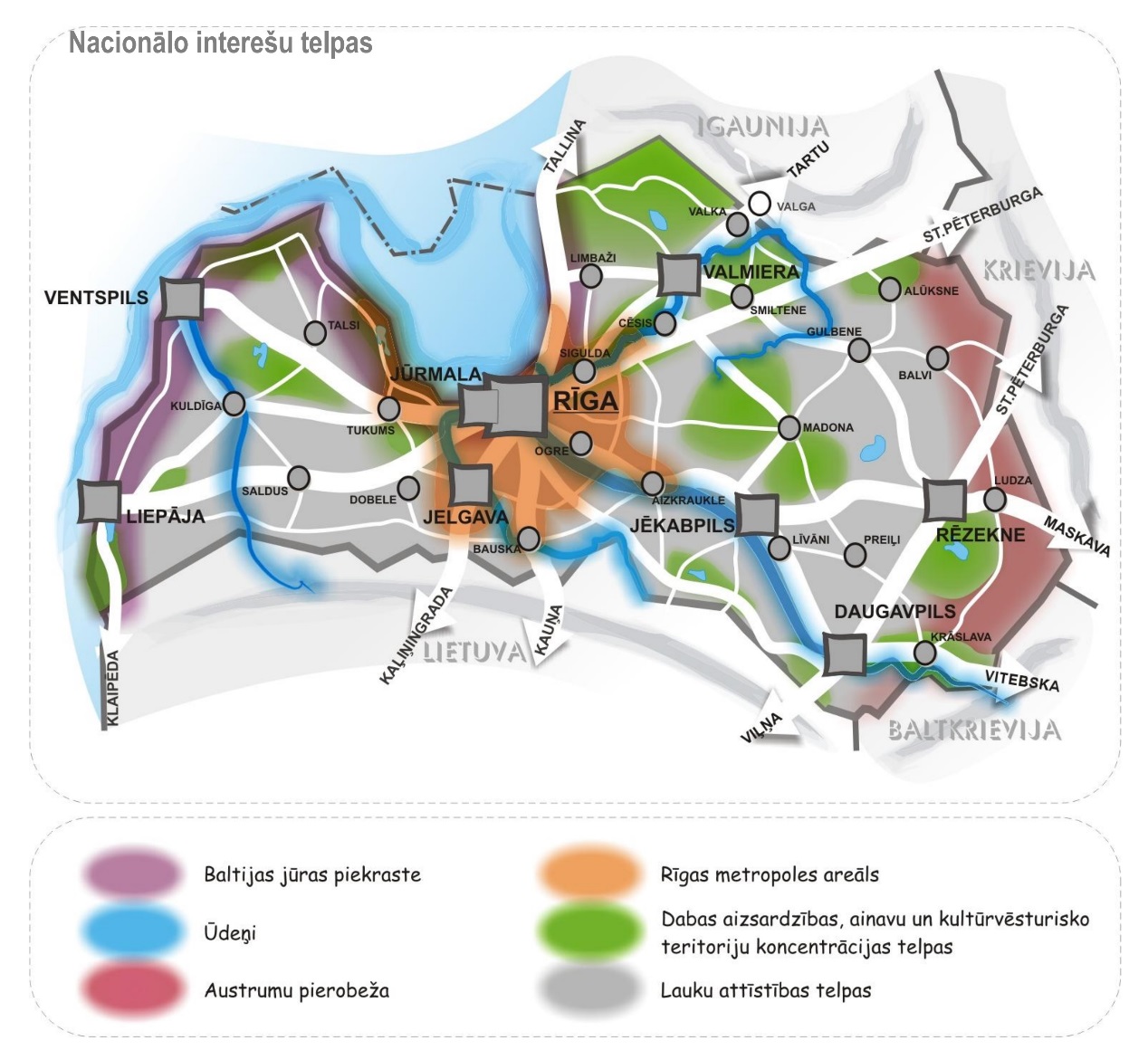 Stratēģijā “Latvija 2030” noteikts, ka, lai saglabātu Latvijai tipiskās unikālās dabas un kultūrvēsturiskās ainavas, kas veido priekšnoteikumus iedzīvotāju dzīves vides kvalitātei, ir:jānodrošina valsts atbalsts daudzfunkcionālām un produktīvām lauku teritorijām, kultūrainavas saglabāšanai un veidošanai;jānosaka Latvijai tipiskās un unikālās ainavas, jāveic to inventarizācija un jāizstrādā priekšlikumi ainavu apsaimniekošanai un procesu monitoringam;jāizglīto un jāiesaista sabiedrība ainavu apsaimniekošanā;teritorijas plānojumos jānosaka prasības un nosacījumi, kas paredz ainaviski nozīmīgu vietu aizsardzību.   Lai nodrošinātu stratēģijā “Latvijas 2030” izvirzīto uzstādījumu un Konvencijas 5. un 6. pasākumu īstenošanu, tika izstrādātas Ainavu politikas pamatnostādnes 2013.–2019. gadam, kas iekļauj vidēja termiņa rīcības un uzdevumus ainavu politikas jomā. Pamatnostādnēs ir noteikts Latvijas ainavu politikas mērķis: “Daudzfunkcionālas un kvalitatīvas ainavas, kas visā Latvijā uzlabo cilvēku dzīves kvalitāti, veicina vietu, reģionu un valsts ekonomisko aktivitāti un atpazīstamību, kā arī bioloģisko daudzveidību” un ir izvirzīti trīs apakšmērķi politikas mērķa īstenošanai:Īstenotas NAP 2020 un topošajos ZM, KM, VARAM politikas plānošanas dokumentos noteiktās rīcības ainavu kvalitātes uzlabošanai; Efektīva ainavu pārvaldība, kas vērsta uz lauku un urbāno ainavu plānošanu, labu sadarbību publiskās pārvaldes, izglītības, pētniecisko un saimniecisko institūciju un sabiedrības starpā, kā arī ainavu politikas integrēšanu visu līmeņu teritorijas attīstības plānošanā;Par ainavu jautājumiem informēta un zinoša sabiedrība, kompetenti ainavu pārvaldības speciālisti un pētnieki. Pamatnostādņu īstenošanaPamatnostādņu īstenošana notiek trīs rīcības virzienos, kas ir noteikti atbilstoši ainavu politikas apakšmērķiem:NAP 2020 un citos politikas plānošanas dokumentos noteikto rīcību īstenošana, kas vērstas uz ainavu kvalitātes uzlabošanu; Ainavu pārvaldības uzlabošana;Izpratnes un zināšanu par ainavām veidošana, ainavu pārvaldības speciālistu apmācības un pētniecības uzlabošana. 1.1. NAP 2020 un citos politikas plānošanas dokumentos noteikto rīcību īstenošana, kas vērstas uz ainavu kvalitātes uzlabošanuViens no svarīgākajiem principiem ainavu politikas ieviešanā ir horizontāla pieeja, iesaistot dažādu nozaru ministrijas. Līdz ar to virzību uz ainavu politikas mērķa sasniegšanu ietekmē arī daļa rīcību, kas ir ietvertas Reģionālās politikas pamatnostādņu 2013.–2019.gadam, Vides politikas pamatnostādņu 2014.–2020.gadam, Piekrastes telpiskās attīstības pamatnostādņu 2011.-2017.gadam, Kultūrpolitikas pamatnostādņu “Radošā Latvija” 2014.-2020.gadam un LAP 2014-2020 izvirzītajos vidēja termiņa mērķos. Savukārt nozaru izvirzītie mērķi ir integrēti Latvijas galvenajā vidēja termiņa plānošanas dokumentā NAP 2020, kas noteic ES struktūrfondu un Kohēzijas fonda 2014.–2020.gada plānošanas perioda darbības programmas "Izaugsme un nodarbinātība” prioritāros virzienus. Prioritārā virziena "Vides aizsardzība un resursu izmantošanas efektivitāte" ietvaros atbalsts tiek sniegts pasākumiem, kas veicina ilgtspējīgu dabas un kultūras mantojuma izmantošanu, pilsētu degradēto teritoriju reģenerāciju atbilstoši pašvaldības integrētajām attīstības programmām. Lai gan īpaša programma ainavu atbalstam nav izstrādāta, daļa no darbībām, kas tiek atbalstītas 5.4.1.SAM, 5.5.1. SAM un 5.6.2. SAM ietvaros, sniedz netiešu ieguldījumu arī ainavu kvalitātes uzlabošanā: -5.4.1.SAM “Saglabāt un atjaunot bioloģisko daudzveidību un aizsargāt ekosistēmas” ietvaros pašvaldības varēja pieteikties uz atbalstu infrastruktūras pilnveidošanai Natura 2000 teritorijās atbilstoši to dabas aizsardzības plāniem. Šī SAM ietvaros jau ir īstenoti 13 projekti, piemēram, Pilssalas infrastruktūras attīstība tūrisma un veselības aktivitāšu veicināšanai Jelgavā, Tūrisma, dabas izziņas un veselības infrastruktūras izveide dabas liegumā "Lielie Kangari", Aizsargājamo ainavu apvidus “Veclaicene” infrastruktūras uzlabošana antropogēnās slodzes mazināšanai un pieejamības nodrošināšanai un citi, kopumā no ERAF piesaistot 5 691 548 euro; - 5.5.1.SAM “Veicināt reģionālo attīstību, sekmējot starptautiski nozīmīga kultūras un dabas mantojuma un ar to saistīto pakalpojumu ilgtspējīgu attīstību” ietvaros pašvaldības un pašvaldību iestādes varēja pretendēt uz atbalstu nozīmīgu kultūras un dabas mantojuma objektu un saistītās infrastruktūras atjaunošanai, pārbūvei un restaurācijai. Līdz 2023.gadam šajā SAM ir plānots īstenot 11 sadarbības projektus, kuru ietvaros tiek veikti ieguldījumi dažādos dabas un kultūras mantojuma objektos un ar tiem cieši saistītajā infrastruktūrā. 2020.gadā ir uzsākti darbi visos sadarbības projektos un apgūti 22 494 549 euro no ERAF; - 5.6.2.SAM “Veicināt teritoriju revitalizāciju, reģenerējot degradētās teritorijas atbilstoši pašvaldību integrētajām attīstības programmām” ietvaros tiek sniegts atbalsts nacionālas un reģionālas nozīmes attīstības centru pašvaldību, pašvaldību iestāžu un pašvaldību kapitālsabiedrību projektiem, kas vērsti uz pilsētvides revitalizācijas veicināšanu, kā arī rūpniecisko teritoriju un citu uzņēmējdarbībai plānoto vai izmantoto degradēto teritoriju atjaunošanu. Revitalizētās teritorijas pārsvarā tiek pielāgotas uzņēmējdarbībai, taču to vidū ir arī teritorijas ar ainavisku vērtību. Piemēram, Siguldas pils kompleksa ēku pārbūve un revitalizācija, kas ir veikta no ERAF piesaistot 5 417 513 euro, vienlaikus uzlabo gan uzņēmējdarbības iespējas, gan ainavas kvalitāti. Savukārt lauksaimniecības un mežsaimniecības teritorijās ilgtspējīgu ainavu attīstību veicina virkne obligāto un brīvprātīgo pasākumu saskaņā ar Eiropas Savienības Kopējo lauksaimniecības politiku, kas ir, ņemot vērā arī Latvijas meža politikas mērķus. Obligātie pasākumi lauksaimniekiem tiek finansēti no Eiropas Lauksaimniecības garantiju fonda, savukārt brīvprātīgās saistības – no Eiropas Lauksaimniecības Fonda lauku attīstībai.Obligātie pasākumi, kas jānodrošina, saņemot ELGF finansējumu:Laba lauksaimniecības un vides stāvokļa nosacījuma izpildei kā ainavas elementi ir noteikti dabas pieminekļi – dižakmeņi, aizsargājami koki un alejas. Šo ainavas elementu saglabāšana ir viens no LLVN nosacījumiem savstarpējās atbilstības satvarā, par kura neievērošanu (ainavas elementu bojāšanu vai iznīcināšanu) tiek piemērotas sankcijas no atbalsta maksājumiem;Ekoloģiski nozīmīgas platības ir jāveido un jāuztur vismaz 5% no maksājumam deklarētās saimniecības aramzemes. 2019. gadā ir izveidoti un uzturēti 76 156,05 ha ekoloģiski nozīmīgu platību. Ainavu elementi, kas tiek noteikti ENP vajadzībām: zeme zem dižkokiem, alejām un dižakmeņiem, kuri aizsargājami saskaņā ar normatīvajiem aktiem par īpaši aizsargājamo dabas teritoriju aizsardzību un izmantošanu un kuru robežas noteiktas dabas datu pārvaldības sistēmā "Ozols", zeme vismaz 0,01 hektāra platībā, ko aizņem koku vai krūmu puduri vai akmeņu kaudzes, 1–20 metru platas laukmales vai buferjoslas, kurās nav koku un krūmu dzinumu, kas vecāki par vienu gadu, dīķi 0,01–1,5 hektāra platībā, ietverot arī piekrastes veģetāciju, grāvji. 2019. gadā minētajās ENP pozīcijās tika deklarēti  7 435,7 ha. Kopējā lauksaimniecībā izmantojamās zemes platība, par kuru 2019. gadā ir izmaksāts zaļināšanas maksājums, ietverot arī citu zaļināšanas prasību apmaksu, ir 1 720 844,64 ha. Par tām ELGF ietvaros no 2015. gada līdz 2019. gadam izmaksāts atbalsts 338 843 535 euro  apmērā. Brīvprātīgie ELFLA platību atkarīgie pasākumi ietver prioritārā mērķa virziena 4A pasākumus, kas vērsti uz bioloģiskās daudzveidības saglabāšanu, atjaunošanu un palielināšanu, ietverot Natura 2000 teritorijas, teritorijas ar dabas u.c. ierobežojumiem, bioloģiski vērtīgas lauksaimniecības sistēmas un Eiropas nozīmes ainavu statusa saglabāšanu, kā arī ieguldījumus mežsaimnieciskajās platībās:1) pasākums M10 “Agrovide un klimats”, kura mērķis ir saglabāt bioloģisko daudzveidību, nepieļaut lauku ainavas degradāciju, nodrošināt vides resursu ilgtspējīgu izmantošanu, izmantojot vidi saudzējošas lauksaimniecības metodes, vienlaikus samazinot piesārņojumu virszemes un pazemes ūdeņos un gaisā, kā arī saglabājot augsnē augu barības vielas un samazinot erozijas procesus lauksaimniecībā izmantojamās zemēs. Šī pasākuma būtiskākā aktivitāte ar 100% ieguldījumu 4A mērķu virzienā ir M10.1.1. “Bioloģiskās daudzveidības uzturēšana zālājos”, kurā atbalstītās platības plānotas 47 000 ha apmērā. Līdz 2019. gadam aktivitātē noteikto saistību izpilde ir uzņemta 84,5% no šim atbalstam plānotajām platībām un 64,2% no iesniegtajiem pieteikumiem ir saņēmuši attiecīgu finansiālo atbalstu 13 631 544 euro apmērā; 2) pasākums M8, kura ietvaros ir paredzēts atbalsts meža platību paplašināšanai un meža dzīvotspējas uzlabošanai, izdalot vairākas aktivitātes. Būtiska ietekme uz ainavu ir 8.1.aktivitātei “Meža ieaudzēšana”, kuras ietvaros ir plānots atbalsts meža ieaudzēšanai 4000 ha. Līdz 2020.gadam ir izmaksāts atbalsts 554 477 euro apmērā. Visos gadījumos, kad tiek plānota meža ieaudzēšana, šai darbībai ir jāatbilst teritorijas attīstības plānojumam un tajā ir iespējams ņemt vērā ainavas attīstības aspektu. Atsevišķa prasība ir noteikta meža  ieaudzēšanai ūdenstilpju un ūdensteču aizsargjoslā - 25 metru platumā ir noteikts ierobežojums ierīkot egļu tīraudzes, kas dod ietekmi arī ainavas aspektā. Attiecībā uz LAP 2014-2020 atbalstīto meža ieaudzēšanu ir noteiktas stingrākas prasības nekā parastā prakse, kas dod ieguldījumu arī ainavas veidošanā, jo pārsvarā tiek atbalstīta tikai mistraudžu ieaudzēšana, nevis monokultūras un plantācijas.3) pasākums M12 “Natura 2000 un Ūdens pamatdirektīvas maksājumi”, kas nodrošina, ka mežsaimnieciskās darbības ierobežojumu dēļ tiek kompensēti neiegūtie ieņēmumi teritorijās, kas sekmē direktīvu 92/43/EEK un 2009/147/EK prasību īstenošanu, veicina meža īpašnieku un apsaimniekotāju interesi par dabas vērtību saglabāšanu un sekmē labvēlīgus nosacījumus īpaši aizsargājamo biotopu un sugu attīstībai. Kopējā plānotā atbalstāmā platība plānota 40 000 ha apjomā. Līdz 2019. gadam jau tika uzņemtas saistības par 115,7% jeb 46 281 ha. Pašlaik izmaksas veiktas 64,2% pieteikumu 16 749 789 euro apmērā.  Lauku teritoriju, tostarp ainavu saglabāšanu un kvalitātes uzlabošanu ELFLA veicina arī, sniedzot atbalstu sabiedrības virzītas vietējās attīstības stratēģiju īstenošanai. Viens no SVVA pamatprincipiem ir pieeja no “apakšas uz augšu”, kad iniciatīva nāk no vietējiem iedzīvotājiem, iesaistoties savas teritorijas problēmu identificēšanā un risināšanā. SVVA īsteno, vietējā mēroga iniciatīvām piesaistot ne tikai ELFLA, bet arī EJZF atbalstu. Pārskata periodā ar minēto fondu atbalstu ir īstenoti tādi ainaviski projekti, kā piemēram, vēsturiskā Lielbornes muižas parka atjaunošana, patriotu laukuma izveide Jāņupē, skatu tornis Baldonē, Mednieku spēka takas izveide, pastaigu takas paplašināšana un piejūras skatu platformas izveide Medzes pagastā, Papes bākas stāvlaukuma paplašināšana un informatīvo pludmales zonējuma zīmju uzstādīšana. Minēto projektu attīstīšanai no ELFLA un EJZF ir novirzīts publiskais finansējums 194 631,1 euro apmērā.Ņemot vērā to, ka, īstenojot iepriekšminētos SAM un LAP 2014-2020 pasākumus, finanšu pozīcijas tieši ainavu kvalitātes uzlabošanai izdalītas netiek, kopējais aprēķinātais rīcības virziena “NAP 2020 un citos politikas plānošanas dokumentos noteikto rīcību īstenošana, kas vērstas uz ainavu kvalitātes uzlabošanu” finansējums 403577586 euro apmērā ir noteikts indikatīvi, pamatojoties uz KM un ZM sniegto informāciju. 91,7% no aprēķinātā šī virziena kopējā finansējuma veido finansējums, ka tiek novirzīts LAP 2014-2020 ietvaros, ņemot vērā arī Latvijas meža politikas mērķus un SVVA pieeju. 1.2.Ainavu pārvaldības uzlabošanaAinavu pārvaldības uzlabošanai pamatnostādņu rīcības plānā tika izvirzīti 10 uzdevumi, kuru īstenošana raksturota 1. tabulā. 1. tabulaRīcības virziena “Ainavu pārvaldības uzlabošana” īstenošanaIzvirzītā ainavu politikas mērķa sasniegšanai vienlaikus ar rīcības plānā noteiktajiem uzdevumiem ļoti nozīmīga ir arī ainavu plānošanas integrēšana visu līmeņu teritorijas attīstības plānošanas procesā un teritorijas attīstības plānošanas dokumentos, kas nodrošina tiesisku un sabiedrībai pieejamu pamatojumu turpmāko darbību plānošanai un investīciju piesaistei. Veicot analīzi par ainavu aspektu iekļaušanu spēkā esošajos publiski pieejamajos teritorijas attīstības plānošanas dokumentos, var secināt, ka:  1. Vietējā līmenī ainavu plānošanas aspekti ir iekļauti pilsētu un novadu attīstības plānošanas dokumentos: IAS, tematiskajos plānojumos, teritorijas plānojumos un attīstības programmās: Ainavu vērtības ir aprakstītas aptuveni 80% vietējo pašvaldību IAS, taču telpiski tās ir parādītas aptuveni 70% pašvaldību IAS. Piemēram, Daugavpils novada IAS telpiskajā perspektīvā ir parādīti ainaviski vērtīgie areāli un ainaviskie ceļi. Vērojama tendence, ka Rīgas PR pašvaldību IAS ainaviski vērtīgās teritorijas ir izdalītas retāk nekā kā vidēji visu Latvijas pašvaldību IAS. Tas ir skaidrojams ar intensīvāku un aktīvāku teritorijas izmantošanu Rīgas tuvumā un pašvaldību vēlmi mazināt potenciālos ierobežojumus, kas varētu būt saistīti ar ainaviski vērtīgo teritoriju izmantošanu un apbūvi; Vairākas pašvaldības, piemēram, Grobiņas, Babītes novadi, Rīgas pilsēta, Talsu novads, Siguldas novads ir izstrādājuši tematiskos plānojumus, kas kalpo par pamatu teritorijas plānojumu risinājumu izstrādei;vērtīgo vai īpašo ainavu noteikšanai pašvaldību teritorijas plānojumos pārskata periodā informācijas sistēmas TAPIS ietvaros ir noteikti vienoti apzīmējumi atbilstoši MK 2013. gada 30. aprīļa noteikumu Nr. 240 “Vispārīgie teritorijas plānošanas, izmantošanas un apbūves noteikumi”  234.4. apakšpunktam un 1. pielikumam. Šādas ainaviski vērtīgas vai īpašas tertitorijas ir izdalītas apmēram 50% teritorijas plānojumu;gandrīz 90% teritorijas plānojumu TIAN ir iekļauti nosacījumi, kas vērsti uz ainavas saglabāšanu vai kvalitātes uzlabošanu. Taču pārsvarā šie nosacījumi kalpo kā pamats detālāku pētījumu vai plānojumu izstrādei. Piemēram, Rundāles novada TIAN ir noteikts, ka ir aizliegta kokaugu stādīšana, kas aizsedz atklātos skatus no skatupunktiem uz kultūrvēsturiskajiem objektiem;visās pašvaldību attīstības programmās ir iekļauti ainavu kopšanas, saglabāšanas un attīstības uzdevumi vai pasākumi. Attīstības programmu rīcības plānos ainavu saglabāšana vai attīstība netiek minēta tieši, tomēr ir iekļauti ainavu saglabāšanu un attīstību veicinoši uzdevumi un pasākumi, piemēram, labiekārtošana, degradēto teritoriju revitalizācija, ainavu arhitekta štata vietas izveide u.c.; ainavu saglabāšanas un pārvaldības uzlabošanai pašvaldības izstrādā dažādus pētījumus un projektus. Piemēram, Aizkraukles novads ir izstrādājis Daugavas ūdenskrātuves ainavu koncepciju , Burtnieku novads ir sagatavojis un publicējis grāmatu “Burtnieku novada ainavas”, Valmieras pilsēta un Ikšķiles novads ir izstrādājušas apstādījumu koncepcijas, Kuldīgas novads, iesaistoties starptautiskā projektā “Ainava pilsētā” jeb “UrbanLinks 2 Landscape”, veic pētījumu un izstrādā rīcības plānu par ainavas saglabāšanu, attīstību un pārvaldību Ventas krastos. Savukārt Rīgas vēsturiskajam centram top publiskās ārtelpas attīstības vadlīnijas. Turklāt aktivitātes ainavu vērtību apzināšanā un saglabāšanā notiek arī citās Rīgas apkaimēs. Piemēram, biedrības “Komēta” un “Bolderājas grupa”, organizējot talkas un mākslas festivālus, jau vairākus gadus rūpējas par Daugavgrīvas cietoksni, bet biedrības “Riga Annenhof’ un Urban institute, Riga, 2019. gadā sarīkoja Imantas svētkus, kuros iedzīvotāji piedalījās gan apkārtnes sakopšanas talkā Anniņmuižas teritorijā, gan Imantas apkaimes labiekārtojuma plānošanā.  Papildus darbībām, kas saistītas ar ainavu aspektu iekļaušanu teritorijas attīstības plānošanas dokumentos, vairākas pašvaldības ir definējušas un savā administratīvajā teritorijā identificējušas degradētus objektus, kuru sakopšanas prasības, kā arī atbalsta noteikumi ir noteikti pašvaldību saistošajos noteikumos. Piemēram, Rīgas pilsēta veic degradēto objektu apsekošanu, ir izveidojusi degradēto objektu sarakstu, degradētajiem objektiem piemēro paaugstinātu nekustamā īpašuma nodokļa likmi un regulāri izvirza prasības īpašniekiem, tai skaitā par degradēto objektu nojaukšanu.  Sīkāka informācija par esošo situāciju ainavu plānošanas jomā visās pašvaldībās ir iekļauta VARAM sagatavotajā elektroniskajā materiālā “Pārskats par ainavu plānošanas aspektiem pašvaldību teritorijas attīstības plānošanas dokumentos”.Reģionālajā līmenī ainaviski vērtīgās teritorijas ir identificētas plānošanas reģionu IAS:Kurzemes PR IAS ir parādītas dabas un ainaviski vērtīgās teritorijas, kas ietver piekrastes kāpu kompleksus, ezeraines, pauguraines, jūras senkrastu un stāvkrastus, kā arī nozīmīgāko upju ielejas; Latgales PR IAS, sekojot Konvencijā paustajām idejām, izdalītas ainavas ar īpašu nozīmi kopējā ainavu struktūrā: Daugavas ieleja, Lubāna ieplaka, Latgales augstienes nogāzes un piekļautie vaļņi; Viduslatgales ezeraines, Ziemeļlatgales ainavu josla no Viļakas līdz Kārsavai un ainaviskie ceļi; Rīgas PR IAS kā reģiona kultūrvēsturiskās vietas ar nacionālu vai starptautisku vērtību akcentētas Gaujas senleja, Abavas senleja, Rīgas centrs, Jūrmalas centrs, Lielupes un jūras piekrastes teritorijas; Vidzemes PR IAS reģiona telpiskās attīstības perspektīvā noteiktas šādas dabas, kultūrvēsturiskā un ainaviski nozīmīgas teritorijas: Gaujas senlejas telpa, Vecpiebalgas augstienes telpa, Salacas - Burtnieku telpa, Lubānas - Aiviekstes telpa, Vidzemes īpašās pierobežas teritorijas. Lai pievērstu uzmanību reģiona ainaviskajām vērtībām  un to pārvaldībai, pārskata periodā Vidzemes PR piedalījās starptautiskos projektos "Vēsturiskās vērtības un ar tām saistītās ainavas" (HISTCAPE) un “Mantojuma ilgtspējīga apsaimniekošana ūdensceļu reģionos (SWARE);  Zemgales PR IAS kā reģionālas nozīmes nozīmes ainaviski vērtīgas teritorijas identificētas Dobeles - Tērvetes telpa, Rundāles - Bauskas telpa, Sēlijas - Daugavas telpa, Lielupes palienes un Ķemeru Nacionālā parka telpa, Teiču dabas rezervāta telpa. Vairāku PR IAS ir iekļautas arī vadlīnijas ainavu plānošanai vietējā līmenī.Turklāt 2018.-2020.gadā Zemgales PR īsteno projektu “Zaļās infrastruktūras pilnveidošana zemieņu upju ainavā” (ENGRAVE), kura ietvaros ir izstrādāts Zemgales reģionālais ainavas un zaļās infrastruktūras plāns 2020.-2027.gadam”, kā arī Svētes upes sateces baseina attīstības plāns un Bauskas novada pašvaldības lokālais ainavu un zaļās infrastruktūras plāns.  Nacionālajā līmenī paredzētie uzdevumi tika uzsākti Latvijas valsts simgades programmas ietvaros, kad dialogā ar sabiedrību VARAM izveidotā Ainavu ekspertu padome kā Latvijas ainavu dārgumus izvirzīja 50 ainavas (10 katrā plānošanas reģionā) un par tiem tika izveidota tīmekļvietne un ceļojošā izstāde. Taču pilnvērtīgu ainavu novērtēšanu pamatnostādņu darbības periodā atbilstoši Konvencijas noteiktajiem pasākumiem nebija iespējams realizēt ierobežotā valsts budžeta un atbilstoša ārvalstu finansējuma trūkuma dēļ. Lielākā daļa rīcības virziena “Ainavu pārvaldības uzlabošana” uzdevumu ir veikti valsts budžeta finansējuma ietvaros, kas piešķirts valsts institūciju, tai skaitā VARAM, funkciju izpildei un Latvijas valsts simtgades pasākumu plāna 2017.–2021.gadam īstenošanai. Pašvaldību teritorijas attīstības plānošanas dokumentu izstrāde ir veikta pašvaldību budžetu ietvaros. Astoņu ĪADT dabas aizsardzības plānu izstrāde 316 917 euro apmērā ir veikta dažādu projektu ietvaros, piesaistot arī ārvalstu finanšu palīdzības instrumentus, piemēram, Norvēģijas finašu instrumentu.1.3. Izpratnes un zināšanu par ainavām veidošana, ainavu pārvaldības speciālistu apmācības un pētniecības uzlabošanaLai īstenotu ainavu politikas 1.3. virzienu, pamatnostādņu rīcības plānā tika izvirzīti astoņi uzdevumi, kuru īstenošana raksturota 2. tabulā. 2. tabulaRīcības virziena “Izpratnes un zināšanu par ainavām veidošana, ainavu pārvaldības speciālistu apmācības un pētniecības uzlabošana” īstenošanaBūtisku ieguldījumu sabiedrības un speciālistu izglītošanā sniedz augstskolas. LLU veiksmīgi īsteno bakalura un maģistra studijas programmā “Ainavu arhitektūra un plānošana”, kā arī doktora studijas programmā “Ainavu arhitektūra”, kurā no 2013.gada līdz 2019. gadam aizstāvēti deeviņi promocijas darbi. Turklāt LLU īsteno arī septiņu mēnešu profesionālās pilnveides kursus “Dārzu un ainavu arhitektūra”, katru mācību gadu apmācot 25-50 dažādu nozaru pārstāvjus.Savukārt LU katru gadu organizē zinātnisko konferenci, kurā telpiskās plānošanas apakšsekcijā tiek prezentēti arī jaunākie pētījumi ainavu jomā, kas tiek veikti bakalaura, maģistra un doktora studiju ietvaros, kā arī dažādos starptautiskos projektos. No 2013. gada līdz 2019. gadam ir aizstāvēti četri promocijas darbi. Nozīmīgi partneri ainavu politikas ieviešanā ir NKMP un LAAA. Eiropas kultūras mantojuma dienu ”Kultūrvēsturiskā ainava Latvijā”, kuras 2016. gadā organizēja NKMP, ietvaros notika ekskursijas, radošās darbnīcas, semināri 56 vietās visā Latvijā, tika izdots buklets “Eiropas kultūras mantojuma dienas 2016” un sagatavota rezolūcija “Kultūrvēsturiskā ainava Latvijā”. 2018.gadā sadarbībā ar radniecīgām iestādēm Igaunijā un Lietuvā tika sagatavots elektronisks ceļvedis "Apciemojot kaimiņus", kurā Latviju pārstāv 33 ainaviski objekti. Savukārt LAAA 2014. gadā sadarbībā ar Rīgas domi īstenoja projektu “Pagalmu renesanse”, kura ietvaros tika sagatavots metodisks materiāls Pagalmu rokasgrāmata un kopā ar iedzīvotājiem izstrādātas koncepcijas 14 Rīgas pilsētas pagalmu atjaunošanai. 2019. gadā LAAA noorganizēja Latvijas ainavu arhitektūras balvu, kurai tika iesniegti 98 pieteikumi, par kuriem tika izveidota ceļojoša izstāde un katalogs.  Gatavojoties Latvijas valsts jubilejai, tika īstenota virkne projektu, kas vērsti uz ainavu vērtību popularizēšanu dažādās sabiedrības mērķgrupās. Piemēram, VARAM sadarbībā ar pieciem plānošanas reģioniem un LNB, īstenoja aktivitāti “Dāvana Latvijai - elektroniska ainavu dārgumu krātuve “Latvijas ainavu dārgumi vakar, šodien, rīt”. Tās ietvaros 2017. gadā no Latvijas iedzīvotājiem tika saņemts gandrīz tūkstotis priekšlikumu par nozīmīgām ainavām, kurus grupējot, tika izveidots saraksts elektroniskajai balsošanai. Pamatojoties uz balsošanas rezultātiem, VARAM izveidota starpinstitucionāla ainavu ekspertu padome atlasīja 50 nozīmīgākās ainavas – Latvijas ainavu dārgumus. Par atlasītajām ainavām, izmantojot LNB krājumu, iedzīvotāju iesūtītos materiālus, kā arī Latvijas jubilejas gadā veiktus foto un skaņu ierakstus, 2018. gadā tika izveidota ceļojoša izstāde un elektroniska krātuve. Ceļojošā izstāde kopš 2018.gada septembra ir demonstrēta 27 vietās Latvijā un to aplūkojuši apmēram 19 tūkstoši skatītāju. Savukārt tīmekļvietni http://ainavudargumi.lv apmeklējuši gandrīz 5000 lietotāju, tai skaitā 500 ar ārvalstu IP adresēm. Minētā projekta īstenošana tika atbalstīta no valsts budžeta Latvijas valsts simtgades programmas ietvaros. Savukārt no Latvijas vides aizsardzības fonda līdzekļiem tika atbalstītas dažādu biedrību aktivitātes, piemēram, nodibinājuma “Latvijas dabas fonds” projekti “Dabas daudzveidība Latvijas ainavās. Ainavas runā”un “Dodies ainavās”, kā arī televīzijas raidījumi, piemēram, “12 elementi ainavā” un kopā ar LU nodrošināta monogrāfijas “Latvija. Zeme, daba, tauta, valsts” sagatavošana un izdošana, monogrāfijā ietverot arī apjomīgu sadaļu par Latvijas ainavām. Lielākā daļa rīcības virziena “Ainavu pārvaldības uzlabošana” uzdevumu ir veikti valsts budžeta finansējuma ietvaros, kas piesķirts valsts institūciju, tai skaitā VARAM, funkciju izpildei un Latvijas valsts simtgades pasākumu plāna 2017.–2021.gadam īstenošanai. Nozīmīgu finansiālo atbalstu dažādiem projektiem un pasākumiem, kas netieši ir vērsti arī uz ainavu politikas īstenošanu, ir sniedzis Latvijas Vides aizsardzības fonds. Savukārt ar programmas LIFE+ un Latvijas - Lietuvas pārrobežu sadarbības programmas atbalstu ir sagatavoti vairāki metodiskie materiāli un īstenotas apmācības šo materiālu izmantošanai dažādās sabiedrības mērķgrupās 62300 euro apmērā. Daļa no profesionālās pilnveides semināriem un kursiem, kurus organizē biedrības un nodibinājumi, tiek nodrošināti, piesaistot dalībnieku līdzmaksājumu. 1.4. Rezultatīvo rādītāju izpilde un politikas ietekmeKopumā no 18 pamatnostādnēs noteiktajiem uzdevumiem pārskata periodā ir izpildīti 13 uzdevumi, piecu uzdevumu izpilde ir uzsākta. Pārskats par uzdevumu izpildi iekļauts šī ziņojuma 1. un 2. tabulā. Savukārt 3. tabulā parādīta plānoto politikas rādītāju sasniegšana. 3.tabulaAinavu politikas rezultatīvo rādītāju izpildeVērtējot ainavu politikas izvirzīto rezultatīvo rādītāju izpildi, var secināt, ka:- apakšmērķī “Efektīva ainavu pārvaldība, kas vērsta uz lauku un urbāno ainavu plānošanu, labu sadarbību publiskās pārvaldes, izglītības, pētniecisko un saimniecisko institūciju un sabiedrības starpā, kā arī ainavu politikas integrēšanu visu līmeņu teritorijas attīstības plānošanā” izvirzītie mērķi un rezultatīvie rādītāji ir sasniegti daļēji. No 10 plānotajiem uzdevumiem pilnībā ir izpildīti pieci uzdevumi un piecu uzdevumu izpilde ir uzsākta. Uzsāktie uzdevumi attiecināmi uz ainavu novērtējumu visā Latvijas teritorijā, kuram pārskata periodā tika veikts tikai pirmais posms, dialogā ar sabiedrību identificējot 50 sabiedrības un ekspertu vērtējumā nozīmīgas ainavas - Latvijas ainavu dārgumus. Pilnvērtīgu ainavu novērtēšanu visā valsts teritorijā ierobežoja valsts budžeta prioritātes, kas finansējuma pieaugumu pārskata periodā primāri nodrošināja valsts aizsardzībai, iekšējai drošībai un veselības aprūpei, kā arī atbilstošu ārvalstu finanšu palīdzības instrumentu trūkums; - apakšmērķa “Uzlabota sabiedrības informētība un speciālistu zināšanas par ainavām” sasniegšanai ir izpildīti visi astoņi uzdevumi un plānotie darbības rezultāti “Sagatavoti jauni informatīvie un izglītojošie materiāli”, kā arī “Iesniegti pieteikumi Eiropas Ainavu balvai”, ir ievērojami pārsniegti. Turklāt ainavu politikas izstrāde un ieviešana pārskata periodā ir veikta sadarbībā ar dažādām sabiedrības mērķgrupām. Lai sagatavotu Ainavu politikas pamatnostādņu projektu, 2011. gadā VARAM tika izveidota darba grupa, kurā piedalījās ar ainavu jautājumiem saistīto ministriju, plānošanas reģionu, augstskolu, kā arī biedrību un nodibinājumu pārstāvji. Savukārt pamatnostādņu īstenošana ir notikusi ciešā sadarbībā ar valsts institūcijām, piemēram, ZM, KM, NKMP, LNB, plānošanas reģioniem un biedrībām LAAA, Latvijas Arhitektu savienību, Baltijas vides forumu, Latvijas Dabas fondu. Īpaši aktīva sadarbība ar Latvijas Pašvaldību savienību, pašvaldībām un biedrībām notika EP Ainavas balvas četru sesiju ietvaros, kad nacionālās atlases dalībnieki ne tikai iesniedza savus pieteikumus, bet arī dalījās ar savu pieredzi kopīgos semināros. Lai Latvijas valsts simtgades jubilejas aktivitātes ietvaros uzsāktu Latvijas ainavu potenciāla novērtēšanu un nodrošinātu priekšlikumu gatavošanu Latvijas kultūras kanonam, ar VARAM valsts sekretāra 2017. gada 11.jūlija rīkojumu Nr.1-2/106   “Par ainavu ekspertu padomes izveidošanu” tika izveidota starpinstitucionāla Ainavu ekspertu padome, kurā piedalījās ar ainavu jautājumiem saistīto ministriju, augstskolu, kā arī biedrību un nodibinājumu pārstāvji. Pirms pamatnostādņu starpnovērtējuma un ex-post novērtējuma ziņojumu projektu izsludināšanas Valsts sekretāru sanāksmēs 2017. un 2020. gadā ikvienam bija iespējams ar tiem iepazīties VARAM tīmekļvietnē sadaļā “Sabiedrības līdzdalība”.Vērtējot Ainavu politikas pamatnostādnēs 2013.-2019. gadami ietvertās politikas  ietekmi, var secināt, ka: pamatnostādņu ietekme uz makroekonomisko vidi un uzņēmējdarbību ir netieša, taču Konvencijas preambulā uzsvērts, ka ainavas ir saimnieciskajai darbībai labvēlīgs resurss un to aizsardzība, pārvaldība un plānošanas var radīt jaunas darba vietas. Piemēram, dabas parka “Bernāti” pēdējo piecu gadu pārvaldības pieredze liecina, ka, attīstot parka teritoriju, pozitīvi tiek ietekmēta gan dabas aizsardzības ekspertu, gan Nīcas novada pašvaldības un DAP darbinieku, gan būvnieku un pakalpojumu sniedzēju nodarbinātība. Ar Norvēģijas finanšu instrumenta atbalstu dabas parkam “Bernāti” ir izstrādāts dabas aizsardzības plāns, savukārt Nīcas novada pašvaldība atbilstoši dabas aizsardzības plānam 5.5.1. SAM ietvaros veido tematisko taku tīklojumu, kas ir būtiski palielinājis apmeklētāju plūsmu, vienlaikus nodrošinot Bernātu kāpu ainavisko vērtību saglabāšanu. Līdz ar to pēdējo gadu laikā Bernātos ir izveidojušies divi ēdināšanas uzņēmumi, kas, atsaucoties uz pieaugošo pieprasījumu, ēdināšanas pakalpojumus sniedz visa gada garumā, uzlabojot nodarbinātību un ekonomisko aktivitāti Nīcas novadā;ainavu politikas uzstādījumu ietekme uz administratīvā sloga palielināšanu ir nebūtiska, jo jauni nosacījumi, kas var ietekmēt administratīvo procesu, ir noteikti tikai MK 2019. gada 29. oktobra noteikumu Nr. 503 “Grozījumi Ministru kabineta 2005. gada 22. novembra noteikumos Nr. 888 "Noteikumi par aizsargājamām alejām” ietvaros, aizsargājamo aleju skaitu paplašinot par četrām alejām un trim aizsargājamo aleju teritorijām paplašinot to robežas. Pamatā darbības ainavu saglabāšanai un attīstībai pašvaldībām ir iespējams plānot un veikt atbilstoši pašvaldībās pieejamajiem finanšu resursiem, ņemot vērā pastāvošo normatīvo regulējumu vides un dabas aizsardzības, kultūras mantojuma aizsardzības, teritorijas attīstības plānošanas un citās ar ainavu attīstību saistītās jomās. Specifiski nosacījumi un uzdevumi, kas ainavu saglabāšanai tiek noteikti pašvaldībās, tiek izstrādāti teritorijas attīstības plānošanas procesā, īstenojot pašvaldību autonomās funkcijas un nodrošinot sabiedrības līdzdalību. Turklāt teritorijas attīstības plānošanas informācijas sistēma TAPIS nodrošina, ka neatkarīgi no deklarētās dzīves vietas ikviens iedzīvotājs var iegūt bezmaksas informāciju par konkrētu zemes gabalu atļauto izmantošanu, kā arī par teritorijas plānošanas procesu ikvienā administratīvajā teritorijā, to norādot informācijas pieprasījumā;  - tāpat kā visā pasaulē, arī Latvijā ainavu politikai ir liela sociāla ietekme, jo saskaņā ar Konvenciju ainavas ir cilvēku dzīves kvalitātes daļa jebkurā vietā. Ainavu politikas ietvaros īstenotie pasākumi, pirmkārt, pievērš uzmanību tuvākas un tālākas apkārtnes ainaviskajām vērtībām un tādējādi stiprina iedzīvotāju piederības sajūtu savai dzīves vietai, reģionam un valstij. Otrkārt, tie mudina uz ainavu raudzīties laika ritumā, lai, vērtējot ainavas pašreizējo stāvokli un redzamās pārmaiņas, izvirzītu vēlamo ainavu attīstības mērķi, kā arī plānotu un īstenotu nepieciešamās darbības izvirzītā mērķa sasniegšanai. Ainavu politikas sociālo ietekmi apliecina Latvijas valsts simtgades aktivitāte “Dāvana Latvijai - elektroniska ainavu dārgumu krātuve “Latvijas ainavu dārgumi vakar, šodien, rīt”, kas sadarbībā ar visiem pieciem plānošanas reģioniem un LNB, tika īstenota 2017.-2018. gadā. Turklāt šīs aktivitātes pozitīvā ietekme turpinās, jo visas pašvaldības ir aicinātas savos teritorijas attīstības plānošanas dokumentos iekļaut un īstenot uzdevumus iedzīvotāju izvirzīto ainavisko vietu saglabāšanai un attīstībai, ceļojošā izstāde “Ainavu dārgumi” joprojām ir pieprasīta un LNB turpina darbu, lai Latvijas kultūras kanonu paplašinātu ar jaunu sadaļu par kultūvēsturiskajām ainavām. Pārskata periodā ir būtiski palielinājies arī pašvaldību un NVO pieteikumu skaits EP Ainavas balvai un dažādu ar ainavām saistītu projektu īstenošana, piemēram, LIFE Viva Grass, ENGRAVE, GrassLIFE un citu. - ainavu politikas ietekme uz vidi ir netieša. Konkrēts uzdevums vides jomā tika izvirzīts pamatnostādņu 2.6. uzdevumā par atbalsta instrumentiem degradēto teritoriju revitalizēšanai vai renaturalizēšanai. Taču, īstenojot ikvienu projektu 5.4.1. SAM, 5.5.1. SAM vai 5.6.2. SAM ietvaros, vides kvalitātes nodrošināšanai tiek pievērsta īpaša uzmanība. Piemēram, veicot Carnikavas novadpētniecības centra paplašināšanu un kājāamgājēju tilta izbūvi pāri Vecdaugavai 5.5.1. SAM ietvaros, atbilstoši notekūdeņu attīrīšanas iekārtas aizsargjoslas prasībām tika mainīts plānoto būvobjektu izvietojums. Savukārt, rekonstruējot Saulkrastu estrādi 5.5.1. SAM ietvaros, nozīmīgs finansējums paredzēts tieši vides infrastruktūras (ūdensvada un kanalizācijas) uzlabošanai; -ainavu politikas ietekme uz valsts un pašvaldību budžetiem vērtējama kā pozitīva. No vienas puses - 67% no pamatnostādnēs izvirzītajiem uzdevumiem tika īstenoti piesķirtā valsts budžeta finansējuma ietvaros, neprasot papildus izdevumus. No otras puses - investīciju piesaiste no ERAF, kā arī dažādu ārvalstu finanšu līdzekļu/programmu izmantošana pētniecībai, metodiku un dokumentu izstrādei valsts institūcijām un pašvaldībām ļāva paaugstināt savu finansiālo kapacitāti, piesaistot atbilstošus projektu vadītājus un ekspertus. Vairāku uzdevumu izpilde tika nodrošināta Latvijas valsts simtgades programmai piešķirtā finansējuma ietvaros, kas dažos gadījumos tika kombinēts ar finansējumu no citiem finanšu avotiem, piemēram, Lavijas Vides aizsardzības fonda. Turklāt vairāku aktivitāšu dalībnieki, tai skaitā Ainavu ekspertu padomes locekļi, sev uzticētos pienākumus veica bez atlīdzības; -ainavu politikai ir pozitīva ietekme uz teritoriju attīstību. Piemēram, Daugavpils cietokšņa reģenerācijas projekts, ko mērķtiecīgi integrējot dažādus atbalsta instrumentus vairāku gadu garumā īsteno Daugavpils pilsētas dome, ir devis pozitīvu ieguldījumu gan vides, gan nodarbinātības, gan tūristu piesaistes, gan Daugavpils pilsētas tēla un atpazīstamības uzlabošanā Latvijā un starptautiskā mērogā. EP augstais novērtējums, 2018. gadā Daugavpils cietokšņa reģenerācijas projektam piešķirot galveno balvu EP Ainavas balvas konkursā, ir motivējis arī citas Latvijas pašvaldības veikt ieguldījumus ainavu vērtību saglabāšanā un attīstībā gan lauku, gan urbānajā telpā. 2. Kopsavilkums un turpmākā rīcība Kopumā pamatnostādņu īstenošana ir vērtējama pozitīvi, jo tā devusi nozīmīgu ieguldījumu Konvencijas pasākumu un stratēģijas  “Latvija 2030” uzstādījumu īstenošanā ainavu jomā: vairāku SAM un LAP 2014-2020 ietvaros tiek veikti ieguldījumi, kas netieši uzlabo arī ainavu kvalitāti, ir veicināta ainavu plānošana reģionālajā un vietējā līmenī, plānošanas reģionos un pašvaldībās tiek īstenoti reģionāla un vietēja mēroga projekti, kas vērsti uz ainavu pārvaldības uzlabošanu, un sagatavoti vairāki informatīvi materiāli par nozīmīgām Latvijas ainavām, to aizsardzību un attīstību. Līdz ar to iedzīvotāju un publiskās pārvaldes speciālistu kompetence par ainavu vērtībām, to saglabāšanu un pārvaldību ir būtiski uzlabojusies.Pamatnostādņu īstenošanai izmantotais kopējais finansējums ir noteikts indikatīvi. Ievērojamākais finansējuma apjoms pārskata periodā 403577586 euro apmērā periodā tika novirzīts rīcības virziena “Īstenotas NAP 2020 un topošajos ZM, KM, VARAM politikas plānošanas dokumentos noteiktās rīcības ainavu kvalitātes uzlabošanai“ pasākumu īstenošanai. Taču minētā finansējuma ietekme uz ainavu kavalitāti ir netieša, jo finanšu pozīcijas, kas ir vērstas tieši uz ainavu kvalitātes uzlabošanu, gan LAP 2014-2020, gan SAM izdalītas netiek. 91% no šajā rīcības virzienā ieguldītā finansējuma veido finansējums LAP 2014-2020 ietvaros, kura izlietošanas efektivitāte katru gadu tiek analizēta ZM pasūtītos pārskatos par LAP 2014-2020 īstenošanu. Savukārt SAM ietvaros piesaistītā finansējuma efektivitāte tiek vērtētā katra SAM ietvaros pēc visu attiecīgā SAM projektu pabeigšanas. Pārējos divos rīcības virzienos “Ainavu pārvaldības uzlabošana” un “Izpratnes un zināšanu par ainavām veidošana, ainavu pārvaldības speciālistu apmācības un pētniecības uzlabošana” 67% visu uzdevumu tika veikti valsts budžeta ietvaros, kas tika piešķirts valsts institūciju, tai skaitā VARAM, funkciju nodrošināšanai. Papildus tam šo abu virzienu uzdevumu īstenošanai no dažādiem finanšu avotiem tika novirzīti 604381euro, no kuriem 431917 euro tika novirzīti rīcības virziena “Ainavu pārvaldības uzlabošana” uzdevumu izpildei, bet rīcības virziena “Izpratnes un zināšanu par ainavām veidošana, ainavu pārvaldības speciālistu apmācības un pētniecības uzlabošana” pasākumu nodrošināšanai tika novirzīti 172462 euro. Tā kā šajos rīcības virzienos pavisam tika izpildīti 15 uzdevumi un uzsākti pieci uzdevumi, sasniegtie rezultatīvie rādītāji kopumā ir atbilstoši ieguldītajam finansējumam. Kā efektīvākie ieguldījumi ainavu politikas plānoto rezultātu sasniegšanai ir vērtējami: valsts budžeta finansējums Latvijas valsts simtgades pasākumu plāna 2017.–2021. gadam īstenošanai 115 000 euro apmērā, kura ietvaros visā Latvijā divu gadu garumā iesaistot gan LNB, gan plānošanas reģionus un pašvaldības, gan NVO un daudzus individuālus interesentus, tika īstenota aktivitāte ar paliekošiem rezultātiem ““Dāvana Latvijai - elektroniska ainavu dārgumu krātuve “Latvijas ainavu dārgumi vakar, šodien, rīt”; Latvijas Vides aizsardzības fonda finansējums 100 819 euro apmērā, ar kura atbalstu tika īstenoti projekti "Dabas daudzveidība Latvijas ainavās. Ainavas runā” un “Dodies ainavās”; Latvijas-Lietuvas pārrobežu sadarbības programmas finansējums projektam ENGRAVE, kura ietvaros par 80000 euro tika izstrādāti Zemgales PR un Bauskas pilsētas tematiskie ainavu plāni un trīs metodiskie materiāli par ainavu un zaļās infrastruktūras plānošanu, kā arī īstenoti vairāki semināri un pieredzes apmaiņas braucieni. Lai nodrošinātu pamatnostādnēs noteikto rezultātu rādītāju sasniegšanu, ir nepieciešams turpināt piecu uzsākto uzdevumu (1. tabula) izpildi. Tos paredzēts īstenot valsts pētījumu programmas “Ilgtspējīga teritorijas attīstība un racionāla zemes resursu izmantošana” ietvaros, kas apstiprināta ar MK 2020. gada 14. maija rīkojumu Nr. 264 “Par valsts pētījumu programmu “Ilgtspējīga teritorijas attīstība un racionāla zemes resursu izmantošana””. Šīs programmas finansējums ir noteikts  likumā “Par valsts budžetu 2020. gadam” un likumā “Par vidēja termiņa budžeta ietvaru 2020., 2021. un 2022.gadam”, kur  IZM starpnozaru prioritārā pasākuma 15_02_H “Nozaru valsts pētījumu programmas” ietvaros VARAM ir piešķirts finansējums 135 000 euro apmērā par katru gadu (kopā par trīs gadiem - 405 000 euro). Minētās programmas ietvaros visā Latvijā no 2020. līdz 2022. gadam tiks veikts ainavu novērtējums, kas nodrošinās pašlaik uzsākto ainavu politikas uzdevumu izpildi. Lai ainavu novērtējuma rezultātus pēctecīgi iekļautu valsts ainavu politikā, nodrošinot Konvencijas 5. un 6. pantā noteikto pasākumu un stratēģijas  “Latvija 2030” izvirzīto uzstādījumu īstenošanu, VARAM sadarbībā ar iesaistītajām institūcijām ir jāsagatavo un vides aizsardzības un reģionālās attīstības ministram līdz 2023. gada 30.jūnijam MK jāiesniedz Latvijas ainavu politikas ieviešanas plāns 2024.-2027.gadam, kas ir stukturēts atbilstoši pamatnostādnēs izvirzītajiem rīcības virzieniem:NAP 2027 un citos politikas plānošanas dokumentos noteikto rīcību īstenošana, kas vērstas uz ainavu kvalitātes uzlabošanu gan lauku, gan urbānajā vidē;Ainavu pārvaldības uzlabošana, ietverot normatīvā regulējuma pilnveidošanu, dabas aizsardzības plānu izstrādi daudzfunkcionālām ĪADT, aizsargājamo aleju izvērtēšanu, pasākumus mērķtiecīgai “zaļās infrastruktūras” plānošanai un veidošanai laukos un urbānā vidē dažādos mērogos, ņemot vērā arī pielāgošanās aspektus klimata pārmaiņām;Izpratnes un zināšanu par ainavām veidošana, ainavu pārvaldības speciālistu apmācības un pētniecības uzlabošana, ietverot sabiedrības informēšanas un izglītošanas pasākumus un kampaņas, kā arī praktiskas aktivitātes, studentu un profesionāļu apmācības un zinātniskos pētījumus, iesaistoties starptautiskos projektos. Lai nodrošinātu ainavu politikas horizontālās dimensijas nostiprināšanu un regulāru sadarbību ainavu politikas īstenošanā iesaistīto pušu starpā, nepieciešams izveidot pastāvīgu konsultatīvu ainavu ekspertu padomi, par kuras organizēšanu būtu atbildīga VARAM.Vides aizsardzības un reģionālās attīstības ministrs	J. Pūce  Granta, 67026553dace.granta@varam.gov.lvPamatnostādnēs definētais politikas apakšmērķisEfektīva ainavu pārvaldība, kas vērsta uz lauku un urbāno ainavu plānošanu, labu sadarbību publiskās pārvaldes, izglītības, pētniecisko un saimniecisko institūciju un sabiedrības starpā, kā arī ainavu politikas integrēšanu visu līmeņu teritorijas attīstības plānošanāEfektīva ainavu pārvaldība, kas vērsta uz lauku un urbāno ainavu plānošanu, labu sadarbību publiskās pārvaldes, izglītības, pētniecisko un saimniecisko institūciju un sabiedrības starpā, kā arī ainavu politikas integrēšanu visu līmeņu teritorijas attīstības plānošanāEfektīva ainavu pārvaldība, kas vērsta uz lauku un urbāno ainavu plānošanu, labu sadarbību publiskās pārvaldes, izglītības, pētniecisko un saimniecisko institūciju un sabiedrības starpā, kā arī ainavu politikas integrēšanu visu līmeņu teritorijas attīstības plānošanāRīcības virziens2. Ainavu pārvaldības uzlabošana2. Ainavu pārvaldības uzlabošana2. Ainavu pārvaldības uzlabošanaUzdevumi Atbildīgās un iesaistītās institūcijas Informācija par izpildiIzlietotais finansējums(finansējuma avots, finansējums euro)2.1.Sagatavot priekšlikumus normatīvajam regulējumam par ĪADT dabas aizsardzības plānu izstrādi, precizējot prasības ainavu novērtējumam. VARAM Uzsākta izpilde. Ir sagatavots MK noteikumu projekts par ĪADT dabas aizsardzības plānu izstrādi. Taču to paredzēts pilnveidot integrētā projekta ietvaros par jaunu ĪADT regulējumu, kura pieteikums ir iesniegts LIFE+ programmā. VARAM funkciju izpildei piešķirtā valsts budžeta finansējuma ietvaros.2.2. Atbalstīt dabas aizsardzības plānu izstrādi daudzfunkcionālām ĪADT, ietverot tajos ainavu novērtējumu, ainavu kvalitātes mērķus un pasākumus to sasniegšanai. VARAMIzpildīts. Izstrādāti astoņi dabas aizsardzības plāni daudzfunkcionālām ĪADT, tajos ietverot ainavu novērtējumu:dabas parkiem “Daugavas ieleja”, “Abavas senleja”, “Bernāti”, “Piejūra”, kā arī aizsargājamo ainavu apvidiem “Augšzeme”, “Veclaicene”, “Vecpiebalga”, “Nīcgales meži”. Izstrādes stadijā ir dabas aizsardzības plāni, kuros ietverts ainavu novērtējums, dabas parkiem “Piejūra” un “Silene”, kā arī dabas liegumam “Vidzemes akmeņainā jūrmala”.Dažādu projektu ietvaros, piesaistot arī ārvalstu finanšu palīdzības instrumentus 316 917 euro.2.3. Sagatavot priekšlikumus normatīvajam regulējumam par nacionālas nozīmes ainaviski vērtīgu teritoriju noteikšanu.VARAM Uzsākta izpilde.  VARAM izstrādāts nolikums Latvijas simtgades pasākuma “Reģionu dienas” aktivitātei “Dāvana Latvijai - elektroniska ainavu dārgumu krātuve “Latvijas ainavu dārgumi vakar, šodien, rīt”, kas ir nacionālas nozīmes ainaviski vērtīgu teritoriju noteikšanas pirmais posms, uzrunājot sabiedrību. Normatīvā regulējuma izstrāde paredzēta vienlaikus ar ainavu novērtējumu, kas valsts pētījumu programmas ietvaros tiks uzsākts 2020. gadā.VARAM funkciju izpildei piešķirtā  valsts budžeta finansējuma ietvaros.2.4.Sagatavot citu valstu biosfēras rezervātu pārvaldības pieredzes izvērtējumu un priekšlikumu par ZBR pārvaldības uzlabošanu. VARAMIzpildīts.Balstoties uz UNESCO programmas “Cilvēks un biosfēra” stratēģiju 2015. – 2025. gadam, kā arī Limas Rīcības plānu, kas ir saistošs visiem Biosfēras rezervātiem līdz 2025. gadam, un citu valstu biosfērās rezervātu pārvaldības pieredzi, ir izstrādāts ZBR Rīcības plāns 2019.-2025. gadiem, kas 2019. gada 7. februārī tika pieņemts ZBR Konsultatīvajā padomē. Rīcības plāna sadaļā “Ilgtspējīga dabas resursu apsaimniekošana un izmantošana” kā viena no prioritātēm ir iekļauta ZBR ainavu ekoloģiskā plāna aktualizācija. Rīcības plāns ietver arī citus pasākumus, kas uzlabos ZBR pārvaldību.VARAM un DAP funkciju izpildei piešķirtā valsts budžeta finansējuma ietvaros.2.5. Sagatavot priekšlikumus ainavu monitoringa koncepcijai, ņemot vērā indikatorus, kuri ir nepieciešami pārskatu sniegšanai Eiropas Vides aģentūrai un TAPIS nosacījumus.VARAM, Plānošanas reģioniIzpildīts.  Attiecībā uz Eiropas Vides aģentūras noteikto indikatoru “Land take” Latvija atskaitās, izmantojot Zemes seguma kartēšanas (CORINE Land Cover) datus, kurus 2012.gadā sagatavoja Latvijas Ģeotelpiskās informācijas aģentūra, bet 2018. gadā Eiropas Vides aģentūra. Savukārt informāciju par zemes izmantošanu pieejama Zemes pārskatā, ko katru gadu aktualizē VARAM.  Latvijas Ģeotelpiskās informācijas aģentūras un VARAM funkciju izpildei piešķirtā  valsts budžeta finansējuma ietvaros.2.6.Sagatavot priekšlikumus par atbalsta instrumentiem, kas nepieciešami degradēto teritoriju revitalizēšanai vai renaturalizēšanai. VARAMIzpildīts. Atbalsts degradēto teritoriju revitalizācijai noteikts ES struktūrfondu un Kohēzijas fonda 2014.–2020. gada plānošanas perioda darbības programmas "Izaugsme un nodarbinātība” 5.6.1.SAM  un 5.6.2.SAM, kuru īstenošana notiek  atbilstoši MK 2016. gada 29. marta noteikumiem Nr. 188 “Darbības programmas "Izaugsme un nodarbinātība" 5.6.1. specifiskā atbalsta mērķa "Veicināt Rīgas pilsētas revitalizāciju, nodrošinot izmantošanu" īstenošanas noteikumi” un MK 2015. gada 10. novembra noteikumiem Nr. 645 “Darbības programmas "Izaugsme un nodarbinātība" 5.6.2. specifiskā atbalsta mērķa "Teritoriju revitalizācija, reģenerējot degradētās teritorijas atbilstoši pašvaldību integrētajām attīstības programmām" VARAM funkciju izpildei piešķirtā valsts budžeta finansējuma atbalsts un projekta “Eiropas Sociālā fonda atbalsts Vides aizsardzības un reģionālās attīstības ministrijai publicitātes pasākumu par Kohēzijas politikas fondiem nodrošināšanai”.2.7. Novērtēt ainavas nacionālajā līmenī, izdalot nacionālas nozīmes ainaviski vērtīgas teritorijas gan lauku, gan urbānajā telpā.   VARAM Plānošanas reģioni, KM Uzsākta izpilde.  2017.-2018.gadā veikts ainavu novērējuma 1. posms: Latvijas valsts simtgades programmas ietvaros dialogā ar sabiedrību ir identificētas 50 sabiedrībai nozīmīgas ainavas – 50 Latvijas ainavu dārgumi (katrā plānošanas reģiona 10) un informācija par tiem apkopota ceļojošajā izstādē un tīmekļvietnē https://ainavudargumi.lv. Nacionālas nozīmes ainaviski vērtīgas teritorijas tiks noteiktas, veicot ainavu novērtējumu visā Latvijā, kas 2020.-2022.gadā notiks valsts pētījumu programmas ietvaros.Latvijas valsts simtgades pasākumu plāna 2017.–2021.gadam īstenošanai piešķirtais valsts budžeta finansējums 115 000 euro.2.8. Sagatavot elektronisku Latvijas ainavu atlantu vektordatu formātā, tajā ietverot nacionālajā līmenī novērtētās ainavas. VARAMUzsākta izpilde.  Sagatavota elektroniska ainavu dārgumu krātuve https://ainavudargumi.lv, kurā katru no 50 Latvijas ainavu dārgumiem raksturo valsts jubilejas gadā uzņemtie foto, iedzīvotāju iesūtītie vēsturiskie foto, materiāli no LNB krājumiem un audioieraksti, kas katrā ainavā veikti 2018. gadā. Elektroniska Latvijas ainavu atlanta sagatavošana notiks valsts pētījumu programmas ietvaros 2020.-2022. gados.Latvijas valsts simtgades pasākumu plāna 2017.–2021.gadam īstenošanai piešķirtais valsts budžeta finansējums 115 000 euro.2.9. Konkrētām nacionālas nozīmes ainaviski vērtīgajām teritorijām izstrādāt integrētas vadlīnijas to attīstībai un plānošanai.   VARAM, Plānošanas reģioniUzsākta izpilde.Integrētas vadlīnijas konkrētu nacionālas nozīmes ainaviski vērtīgu teritoriju attīstībai un plānošanai tiks izstrādātas valsts pētījumu programmas ietvaros 2020.-2022. gados.VARAM funkciju izpildei piešķirtā valsts budžeta finansējuma ietvaros.2.10. Sagatavot priekšlikumus MK 2005. gada 22. novembra noteikumu Nr. 888 „Par aizsargājamām alejām” ietvertā aizsargājamo aleju saraksta precizēšanai. VARAM Vietējās pašvaldībasIzpildīts. Sagatavoti un MK pieņemti MK 2019. gada 29. oktobra noteikumi Nr. 503 “Grozījumi Ministru kabineta 2005. gada 22. novembra noteikumos Nr. 888 "Noteikumi par aizsargājamām alejām”. Atbilstoši tiem trim aizsargājamām alejām paplašinātas robežas un aizsargājamo aleju sarakstā papildus ir iekļautas četras alejas.VARAM funkciju izpildei piešķirtā valsts budžeta finansējuma ietvaros.Pamatnostādnēs definētais politikas apakšmērķisPar ainavu jautājumiem informēta un zinoša sabiedrība, kompetenti ainavu pārvaldības speciālisti un pētnieki. Par ainavu jautājumiem informēta un zinoša sabiedrība, kompetenti ainavu pārvaldības speciālisti un pētnieki. Par ainavu jautājumiem informēta un zinoša sabiedrība, kompetenti ainavu pārvaldības speciālisti un pētnieki. Rīcības virziens3.Izpratnes un zināšanu par ainavām veidošana, ainavu pārvaldības speciālistu apmācības un pētniecības uzlabošana3.Izpratnes un zināšanu par ainavām veidošana, ainavu pārvaldības speciālistu apmācības un pētniecības uzlabošana3.Izpratnes un zināšanu par ainavām veidošana, ainavu pārvaldības speciālistu apmācības un pētniecības uzlabošanaUzdevumi un galvenie pasākumi izvirzītā mērķa sasniegšanaiAtbildīgās un iesaistītās institūcijas Informācija par izpildiIzlietotais finansējums(finansējuma avots, finansējums euro)3.1. Tīmekļvietnē regulāri publicēt informāciju par starptautiska un nacionāla mēroga godalgām, kuras veicina ainavu attīstību, tostarp EP Ainavas balvu, un nodrošināt pretendentu atlasi tās konkursiem.VARAM, ZM, KM, IZMIzpildīts. VARAM tīmekļvietnē izveidota sadaļa par EP  Ainavas balvu: Atbilstoši EP darba plānam noorganizētas četras EP Ainavas balvas nacionālās atlases (2012., 2014., 2016. un 2018. gados).  2016. gada Latvijas nacionālās atlases uzvarētājs Daugavpils pilsētas projekts “Daugavpils cietokšņa reģenerācija” ieguva 1. vietu EP Ainavas balvas piektajā sesijā. VARAM funkciju izpildei piešķirtā valsts budžeta finansējuma ietvaros. 3.2. Atbalstīt dažādu studiju kursu, kā arī tālākizglītības programmu izveidošanu, lai ainavu pārvaldības speciālistiem nodrošinātu kompleksu un pēctecīgu izglītībuVARAMIzpildīts. Latvijas lauksaimniecības universitāte katru mācību gadu  īsteno licenzētus septiņu mēnešu profesionālās pilnveides kursus “Dārzu un ainavu arhitektūra”.Kursu dalībnieku finansējums.3.2. Atbalstīt dažādu studiju kursu, kā arī tālākizglītības programmu izveidošanu, lai ainavu pārvaldības speciālistiem nodrošinātu kompleksu un pēctecīgu izglītībuVARAMSeminārus, kuros iespējams iegūt zināšanas par dažādiem ainavu jomas jautājumiem, organizēja VARAM.VARAM funkciju izpildei piešķirtā valsts budžeta finansējuma ietvaros. 3.2. Atbalstīt dažādu studiju kursu, kā arī tālākizglītības programmu izveidošanu, lai ainavu pārvaldības speciālistiem nodrošinātu kompleksu un pēctecīgu izglītībuVARAMLAAA īstenoja projektu “Ainavu arhitektu patstāvīgās profesionālās attīstības Leonardo da Vinči apmaiņas programma Baltijas jūras reģionā”.Finansējums no Eiropas Komisijas programmas "Under the Lifelong Learning Programme" 33677 euro apmērā. 3.2. Atbalstīt dažādu studiju kursu, kā arī tālākizglītības programmu izveidošanu, lai ainavu pārvaldības speciālistiem nodrošinātu kompleksu un pēctecīgu izglītībuVARAMBiedrība “Annas koku skola” regulāri organizē seminārus par aktuāliem ainavu saglabāšanas un attīstības jautājumiem.Semināru dalībnieku finansējums.3.2. Atbalstīt dažādu studiju kursu, kā arī tālākizglītības programmu izveidošanu, lai ainavu pārvaldības speciālistiem nodrošinātu kompleksu un pēctecīgu izglītībuVARAMLU sadarbībā ar biedrību “Baltijas vides forums” izstrādāja apmācību programmu un veica plašas apmācības LIFE+ programmas projekta “Viva Grass” ietvaros.Programmas LIFE+ finansējums 45 800 euro.3.3. Sagatavot priekšlikumu valsts pētījumu programmai 2014.-2020. gadam, lai pētījumus ainavu jomā iekļautu tās mērķos. VARAM, IZM Izpildīts.Priekšlikumi par pētījumu ainavu jomā iekļaušanu valsts pētījumu programās, kuru izstrādi iniciēja IZM,  tika sagatavoti gan 2014., gan 2018. gadā. Taču tie netika iekļauti aptiprinātajās valsts pētījumu programmās. Atbilstoši  MK 2019. gada 17. septembra sēdē atbalstītā IZM starpnozaru prioritārā pasākuma "Nozaru valsts pētījuma programmas" ietvaros VARAM piešķirtajam finansējumam, 2020.-2022. gadā tiks īstenota VARAM pētījumu programma “Ilgtspējīga teritorijas attīstība un racionāla zemes resursu izmantošana” (apstiprināta ar MK 2020. gada 14. maija rīkojumu Nr. 264 “Par valsts pētījumu programmu “Ilgtspējīga teritorijas attīstība un racionāla zemes resursu izmantošana””).  VARAM funkciju izpildei piešķirtā valsts budžeta finansējuma ietvaros.3.4. Pilnveidot VARAM tīmekļvietnes sadaļu par ainavu politiku, ietverot tajā saites uz citu ainavu politikas īstenošanā iesaistītu institūciju tīmekļvietnēm un ainavu jomā veikto pētījumu un projektu sarakstu.VARAM, ZM, KM, IZM Izpildīts. Izveidots ainavu jomā īstenoto un pārskata periodā aktuālo projektu saraksts ar saitēm uz atbildīgajām institūcijām. VARAM funkciju izpildei piešķirtā valsts budžeta finansējuma ietvaros. 3.5. Ņemot vērā pieredzi Latvijā, sagatavot bukletu elektroniskā formā par Eiropas Padomes un Latvijas ainavu politiku, uzverot ainavu  plānošanu un organizēt pasākumus tā popularizēšanai. VARAM Izpildīts.Sagatavots buklets elektroniskā formā par Eiropas Padomes un Latvijas ainavu politiku. VARAM funkciju izpildei piešķirtā valsts budžeta finansējuma ietvaros. 3.6.Sagatavot priekšlikumus par ainaviski vērtīgu teritoriju iekļaušanu Latvijas Kultūras kanonā. VARAM, KMIzpildīts. VARAM izveidotā Ainavu ekspertu padome  2019. gada decembrī izvirzīja 22 priekšlikumus par īpašas nozīmes ainavām, kas virzāmas iekļaušanai Latvijas Kultūras kanonā. Atbilstoši Kultūras ministrijas izstrādātajām vadlīnijām astoņiem priekšlikumiem ir sagatavoti apraksti un tie ir iesniegti Latvijas Nacionālajā bibliotēkā, kam Kultūras ministrija ir deleģējusi uzdevumu par Latvijas kultūras kanona paplašināšanu ar ainavu sadaļu.  VARAM funkciju izpildei piešķirtā valsts budžeta finansējuma ietvaros un finansējums no INTERREG Baltijas jūras reģiona transnacionālās sadarbības programmas 4000 euro apmērā. 3.7. Izstrādāt metodiskas vadlīnijas par ainavu plānošanu reģionālajā un vietējā līmenī, ietverot tajās izvērstu terminu skaidrojumu un Latvijas galveno ainavu tipu raksturojumu. VARAM, Plānošanas reģioniIzpildīts. Sagatavots elektronisks materiāls “Pārskats par ainavu plānošanas aspektiem pašvaldību teritorijas attīstības plānošanas dokumentos” un vadlīnijas ainavu plānošanai vietējā līmenī..VARAM funkciju izpildei piešķirtā valsts budžeta finansējuma ietvaros. 3.7. Izstrādāt metodiskas vadlīnijas par ainavu plānošanu reģionālajā un vietējā līmenī, ietverot tajās izvērstu terminu skaidrojumu un Latvijas galveno ainavu tipu raksturojumu. VARAM, Plānošanas reģioniLatvijas-Lietuvas pārrobežu sadarbības projektā “Zaļās infrastruktūras pilnveidošana zemieņu upju ainavā” (ENGRAVE):  - sagatavota metodoloģija “Methodology for Regional and Local Landscape and Green Infrastructure Planning in Lowland Areas”; - sagatavotas vadlīnijas ainavu plānošanai vietējā līmenī;- izstrādātas rekomendācijas integrētas pieejas veicināšanai, plānojot un pilnveidojot zaļo infrastruktūru no nacionālā līdz vietējam mērogam.Latvijas-Lietuvas pārrobežu sadarbības programmas finansējums 16 500 euro apmērā. 3.8.Organizēt seminārus par ainavu pārvaldību un plānošanu, ņemot vērā labās prakses piemērus un ainavu pētījumus.  VARAM, Plānošanas reģioniIzpildīts, 2014., 2016. gadā VARAM organizēti semināri, kur savu pieredzi ainavu pārvaldībā un apsaimniekošanā prezentēja Eiropas ainavu balvas nacionālās atlases dalībnieki: Daugavpils, Jelgavas, Jēkabpils, Rīgas, Valmieras, Ventspils pilsētas, kā arī Baldones, Cēsu, Kuldīgas, Krāslavas novadi un Latgales PR. VARAM funkciju izpildei piešķirtā valsts budžeta finansējuma ietvaros. 3.8.Organizēt seminārus par ainavu pārvaldību un plānošanu, ņemot vērā labās prakses piemērus un ainavu pētījumus.  VARAM, Plānošanas reģioni2015. gadā Rīgā organizēts starptautisks Baltijas ainavu forums. Norvēģijas finanšu instrumenta atbalsts 4000 euro apmērā.3.8.Organizēt seminārus par ainavu pārvaldību un plānošanu, ņemot vērā labās prakses piemērus un ainavu pētījumus.  VARAM, Plānošanas reģioni2018. gada septembrī katrā plānošanas reģionā vienlaikus ar ceļojošo izstādi par ainavu dārgumiem notika reģionālās diskusiju par ainavu mainību un aktualitātēm reģionā. LNB tika organizēta Ainavu dārgumu kopizstāde un reģionu  forums  “BRĪVĪBA, AINAVA-MĒS”, kurā piedalījās 400 dalībnieki no visas Latvijas.  Latvijas valsts simtgades pasākumu plāna 2017.–2021.gadam īstenošanai piešķirtais valsts budžeta finansējums 60 000 euro. 3.8.Organizēt seminārus par ainavu pārvaldību un plānošanu, ņemot vērā labās prakses piemērus un ainavu pētījumus.  VARAM, Plānošanas reģioni2018. gadā VARAM organizēja starptautisku konferenci “ES fondu ieguldījums reģionālās attīstības veicināšanai,attīstot kultūras un dabas mantojumu”, kas notika Daugavpils pilsētā. Eiropas Sociālā fonda atbalsts VARAM publicitātes pasākumu par Kohēzijas politikas fondiem nodrošināšanai 4449 euro un Eiropas Padomes līdzfinansējums.3.8.Organizēt seminārus par ainavu pārvaldību un plānošanu, ņemot vērā labās prakses piemērus un ainavu pētījumus.  VARAM, Plānošanas reģioni2019. gadā VARAM organizēja semināru-diskusiju par Latvijas ainavu politikas šodienu un nākotni.  EJZF atbalsts 4038 euro. 3.8.Organizēt seminārus par ainavu pārvaldību un plānošanu, ņemot vērā labās prakses piemērus un ainavu pētījumus.  VARAM, Plānošanas reģioniSeminārus par dažādiem ainavu saglabāšanas, pārvaldības un plānošanu jautājumiem organizēja arī biedrības “Annas koku skola”, kā arī nodibinājumi “ Latvijas Dabas fonds” un “Pasaules dabas fonds”.Semināri organizēti dažādu projektu ietvaros, piesaistot arī dalībnieku līdzmaksājumus.Apakšmērķis: Efektīva ainavu pārvaldība, kas vērsta uz lauku un urbāno ainavu plānošanu, labu sadarbību publiskās pārvaldes, izglītības, pētniecisko un saimniecisko institūciju un sabiedrības starpā, kā arī ainavu politikas integrēšanu visu līmeņu teritorijas attīstības plānošanāApakšmērķis: Efektīva ainavu pārvaldība, kas vērsta uz lauku un urbāno ainavu plānošanu, labu sadarbību publiskās pārvaldes, izglītības, pētniecisko un saimniecisko institūciju un sabiedrības starpā, kā arī ainavu politikas integrēšanu visu līmeņu teritorijas attīstības plānošanāApakšmērķis: Efektīva ainavu pārvaldība, kas vērsta uz lauku un urbāno ainavu plānošanu, labu sadarbību publiskās pārvaldes, izglītības, pētniecisko un saimniecisko institūciju un sabiedrības starpā, kā arī ainavu politikas integrēšanu visu līmeņu teritorijas attīstības plānošanāApakšmērķis: Efektīva ainavu pārvaldība, kas vērsta uz lauku un urbāno ainavu plānošanu, labu sadarbību publiskās pārvaldes, izglītības, pētniecisko un saimniecisko institūciju un sabiedrības starpā, kā arī ainavu politikas integrēšanu visu līmeņu teritorijas attīstības plānošanāApakšmērķis: Efektīva ainavu pārvaldība, kas vērsta uz lauku un urbāno ainavu plānošanu, labu sadarbību publiskās pārvaldes, izglītības, pētniecisko un saimniecisko institūciju un sabiedrības starpā, kā arī ainavu politikas integrēšanu visu līmeņu teritorijas attīstības plānošanāPolitikas rezultātsDarbības rādītājs Plānotais rezultātsSasniegtais rezultāts Skaidrojums par izpildiNovērtēts Latvijas ainavu potenciāls, izdalot nacionālas nozīmes ainaviski vērtīgās teritorijas  Nacionālajā līmenī novērtētu ainavu platība  100% no valsts platībasĪstenojot Latvijas valsts simtgades aktivitāti, no visas Latvijas ir saņemti 1000 priekšlikumi par iedzīvotājiem nozīmīgām ainavām. Pamatojoties uz elektronisko balsojumu, Ainavu ekspertu padome atlasīja 50 nozīmīgas ainavas - Latvijas ainavu dārgumus pa 10 katrā plānošanas reģionā. Pārskata periodā tika veikts ainavu novērtējuma 1. posms, dialogā ar sabiedrību identificējot 50 sabiedrības un ekspertu vērtējumā nozīmīgas ainavas – Latvijas ainavu dārgumus. Pilnvērtīgu ainavu novērtēšanu ierobežoja valsts budžeta prioritātes, kas pārskata periodā finansējumu jaunu prioritāro pasākumu īstenošanai primāri nodrošināja valsts aizsardzībai, iekšējai drošībai un veselības aprūpei, kā arī atbilstošu ārvalstu finanšu palīdzības instrumentu trūkums. Veikts aizsargājano ainavu apvidu, nacionālo un dabas parku, kā arī kultūrvēsturisko teritoriju izvērtējums Konvencijas skatījumāIzvērtēti visi aizsargājano ainavu apvidi, nacionālie un dabas parki, kā arī kultūrvēsturiskās teritorijas100% no aizsargā-jamo ainavu apvidu, nacionālo un dabas parku, kā arī kultūrvēs-turisko teritoriju skaita32,7 %Aptverošs visas Latvijas ainavu novērtējums ierobežotā finansējuma, cilvēkresursu un laika dēļ pārskata periodā  netika veikts. Līdz ar to sasniegtā rezultāta rādītāja vērtība noteikta, pamatojoties uz jaunizstrādātajiem dabas aizsardzības plāniem. Sasniegtais rezultāts ir indikatīvs, jo pārskata periodā ainavu apvidu, nacionālo un dabas parku, kā arī kultūrvēsturisko teritoriju izvērtējums Konvencijas skatījumā  tika veikts pieejamā finansējuma ietvaros.Uzlabota ainavu pārvaldībaIzveidoti jauni ainavu pārvaldības instrumenti: nacionālas nozīmes ainaviski vērtīgās teritorijas un integrētas vadlīnijas to attīstībai un plānošanai20Jauni ainavu pārvaldības instrumenti nav izveidoti, jo to izveide ir jābalsta uz aptveroša Latvijas ainavu potenciāla vērtējumu, kas netika veikts ierobežotā valsts budžeta un atbilstošu ārvalstu finanšu palīdzības instrumentu trūkuma dēļ. Uzlabota sadarbība institūciju un sabiedrības starpāIzstrādātas integrētas vadlīnijas konkrētu nacionālas nozīmes ainaviski vērtīgo teritoriju atīstībai un plānošanavismaz 30Vadlīnijas konkrētu nacionālas nozīmes ainaviski vērtīgo teritoriju atīstībai un plānošanai nav izstrādātas, jo pārskata periodā nacionālas nozīmes ainaviski vērtīgas teritorijas netika noteiktas. Apakšmērķis: Uzlabota sabiedrības informētība un speciālistu zināšanas par ainavāmApakšmērķis: Uzlabota sabiedrības informētība un speciālistu zināšanas par ainavāmApakšmērķis: Uzlabota sabiedrības informētība un speciālistu zināšanas par ainavāmApakšmērķis: Uzlabota sabiedrības informētība un speciālistu zināšanas par ainavāmApakšmērķis: Uzlabota sabiedrības informētība un speciālistu zināšanas par ainavāmUzlabota sabiedrības informētība un speciālistu zināšanas par ainavāmSagatavoti jauni informatīvie un izglītojošie materiāli par ainavām510Pārskata periodā VARAM ir sagatavojusi  trīs jaunus informatīvos un izglītojošos materiālus, kas ir pieejami VARAM tīmekļvietnē. Divus materiālus ir sagatavojusi NKMP, bet LAAA ir sagatavojusi “Pagalmu rokasgrāmatu”. Savukārt metodoloģija, vadlīnijas un rekomendācijas par ainavu un zaļās infrastruktūras plānošanu, kā arī elektronisks plānošanas rīks zālāju novērtēšanai  ir sagatavoti projektu ENGRAVE un LIFE Viva Grass ietvaros. Pieaug sabiedrības izpratne par ainavu nozīmi, aizsardzību un kvalitātiIesniegti pieteikumi EP Ainavas balvai 719Pieteikumu skaita dinamika EP Ainavas balvas nacionālajās atlasēs liecina, ka izpratne par ainavu nozīmi pašvaldībās un NVO ir pieaugusi. Nacionālās atlases  norises gads un iesniegtie pieteikumi:2010.g. – 0 pieteikumi2012.g. – 2 pieteikumi2014. g.- 4 pieteikumi2016.g. – 8 pieteikumi2018.g. - 7 pieteikumi